Honey & mustard marinated leeks with almondsServes: 2 as a side dish 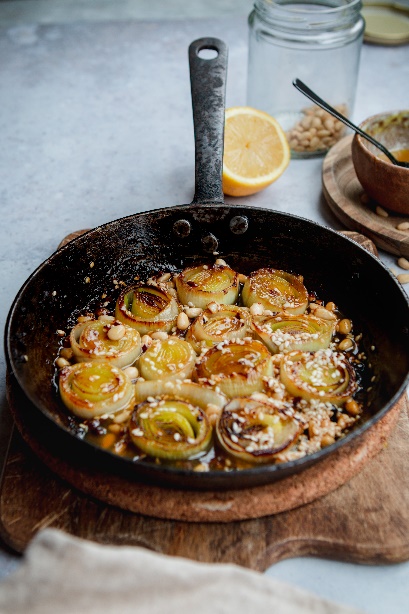 Ingredients:1 large leek3 cloves garlic mincedDressing1 tbsp honey1 tsp dijon mustard½ tsp salt1 bsp brown miso paste (can substitute for tamari or soy sauce)1 tsp olive oil Method:Add the dressing ingredients to a bowl and whisk together until combinedChop the leek into approx 5cm thick circles and mince the garlic.  Add to the dressing and allow to sit for around 10 minutesAdd to a frying pan and sizzle on a medium heat for around 5 minutes on each side, or until the leeks have started to caramelise and turn golden brown© Lucy Parker @lucy_and_lentils for The British Leek Growers’ Association (2019).  For more leek recipes visit www.britishleeks.co.uk.